En ……….., a ……… de …………… de……., comparece don (ña) ……………………………………………………, nacionalidad………………, estado civil……………, de profesión…………….., Cédula Nacional de Identidad Nº ………………. en representación de la empresa……………… …………………………RUT Nº…………………, ambos domiciliados en………………………………………………………………………, quien expone:PRIMERO: La Dirección General de Relaciones Económicas Internacionales, en adelante ProChile, es un Servicio Público dependiente del Ministerio de Relaciones Exteriores, que tiene como misión ejecutar y coordinar la política de gobierno en materia de relaciones económicas internacionales, para promover una adecuada inserción de Chile en el mundo, mediante la negociación y administración de acuerdos económicos internacionales y la promoción de exportaciones de bienes y/o servicios nacionales.En lo referido a la promoción de exportaciones, ProChile realiza una labor permanente de difusión en el mercado internacional de los bienes y/o servicios nacionales para crear, extender e intensificar su demanda en las mejores condiciones. Para ello cuenta con diversidad de herramientas de internalización, apuntadas a los exportadores o potenciales exportadores nacionales, cuyo objeto es aportar en la agregación de valor y diversificación de los productos y servicios que componen nuestra oferta exportable, generando más y mejores oportunidades de negocios para Chile en el mundo.SEGUNDO: Con la finalidad de mantener estadísticas de las exportaciones de servicios y poder evaluar si los instrumentos de ProChile han prestado utilidad en la generación de nuevos negocios para Usted, solicitamos completar el siguiente cuadro, indicando si durante el presente año la empresa ha realizado ventas al extranjero:TERCERO: La información proporcionada sera usada únicamente por ProChile con fines estadísticos.CUARTO: En este contexto y mediante el presente documento, autorizo a la Dirección de Relaciones Económicas Internacionales, para que a  través de PROCHILE, almacene mis datos personales para ser usados en los siguientes fines: Envío de material promocional y difusión de actividades e instrumentos, análisis estadístico e intercambio de información comercial con empresas afines y/o potenciales socios comerciales; lo anterior, en conocimiento que dichos datos se encuentran protegidos por la Ley Nº 19.628 y serán tratados conforme lo declarado en la Política de Privacidad de DIRECON..................................................……...                                                                               .................................................……...			
Representante de “LA EMPRESA”					    NotarioDECLARACIÓN DE EXPORTACIÓN DE SERVICIOS 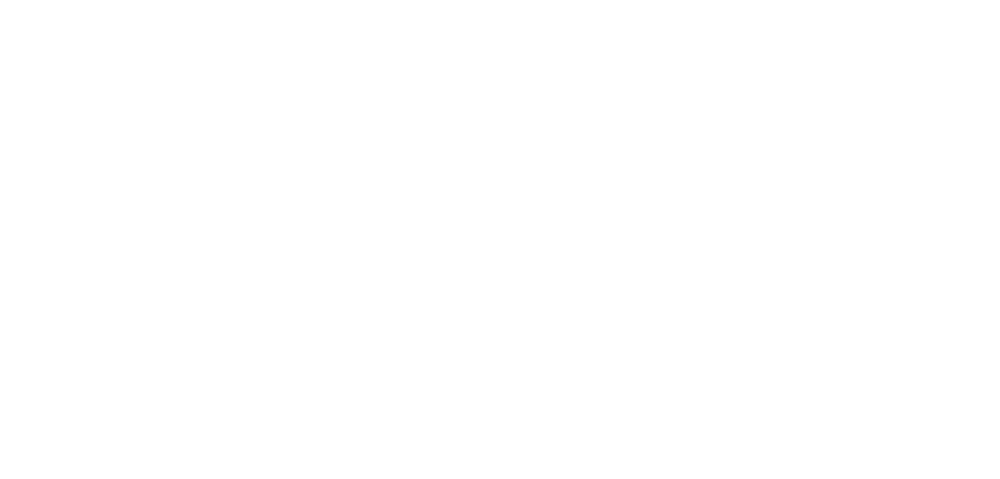 Feria AQUANOR 2019Trondheim, Noruega20-23 agosto 2019AÑOPAÍS(ES) DESTINO DE LA(S) EXPORTACIÓN(ES)SERVICIO EXPORTADOMONTO (US$)201620172018